EMT-ENHANCEDFIELD/CLINICAL ROTATION EVALUATIONFTO/CLINICAL TRAINING OFFICER: Please use the rating scales below to describe your evaluation of the EMT-Enhanced student today.  Please discuss the rationale for your evaluation with the student.  There is space provided for additional comments and signatures.  When you have completed the form, place it in the envelope provided, seal the envelope and sign your name across the seal.  Return the envelope to the student. Part A: Affective Domain	Part B:  Psychomotor DomainPart C:  Cognitive DomainPlease use the space below to write any additional comments and suggestions for further development of the student's potential.COMMENTS:__________________________________		______________________________________           Preceptor's Signature						Student's SignatureReviewed by Clinical Coordinator on ________________________.__________________________________           Clinical CoordinatorCumulative score determines a performance indication of Exceptional, Satisfactory, Needs Improvement, or Unsatisfactory based on the following scores.  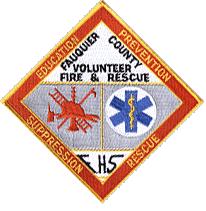 FAUQUIER CO. DEPT OF FIRE, RESCUE, & EMERGENCY SERVICESTRAINING AND LOGISTICS DIVISION(540) 347-6930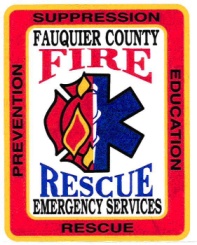 STUDENT:PRECEPTOR: LOCATION:DATE:1.  PREPAREDNESS:  The student arrived on time with ink pen, eye protection, pen light, and required paper work and identification. 1.  PREPAREDNESS:  The student arrived on time with ink pen, eye protection, pen light, and required paper work and identification. 1.  PREPAREDNESS:  The student arrived on time with ink pen, eye protection, pen light, and required paper work and identification. 1.  PREPAREDNESS:  The student arrived on time with ink pen, eye protection, pen light, and required paper work and identification. 1.  PREPAREDNESS:  The student arrived on time with ink pen, eye protection, pen light, and required paper work and identification. 1.  PREPAREDNESS:  The student arrived on time with ink pen, eye protection, pen light, and required paper work and identification. 01234ACHIEVED RATING:More than 15 min. late &/or no equipment10 - 15 min. late &/or missing 2 - 3 items above5 - 10 late &/or missing 1 - 2 items aboveArrives at the last minute; missing 0 - 1 items aboveOn time, not rushed, has all equipment2.  PROFESSIONAL APPEARANCE:  The student is dressed in proper uniform and is neat in appearance.2.  PROFESSIONAL APPEARANCE:  The student is dressed in proper uniform and is neat in appearance.2.  PROFESSIONAL APPEARANCE:  The student is dressed in proper uniform and is neat in appearance.2.  PROFESSIONAL APPEARANCE:  The student is dressed in proper uniform and is neat in appearance.2.  PROFESSIONAL APPEARANCE:  The student is dressed in proper uniform and is neat in appearance.2.  PROFESSIONAL APPEARANCE:  The student is dressed in proper uniform and is neat in appearance.Not in uniform, poor hygieneUniform is dirty, wrinkled, or has holes in it.  Poor judgment in jewelry &/or makeupUniform acceptable, could improve by polishing boots, etc.Uniform clean & neat, accessory equipment organization could be betterUniform clean & neat, student well groomed, equipment well organized3.  INITIATIVE:  Student demonstrates interest in  through actions and interactions with evaluator.3.  INITIATIVE:  Student demonstrates interest in  through actions and interactions with evaluator.3.  INITIATIVE:  Student demonstrates interest in  through actions and interactions with evaluator.3.  INITIATIVE:  Student demonstrates interest in  through actions and interactions with evaluator.3.  INITIATIVE:  Student demonstrates interest in  through actions and interactions with evaluator.3.  INITIATIVE:  Student demonstrates interest in  through actions and interactions with evaluator.No questions asked, minimal participation when requestedAsks few questions, minimal participation & initiativeAsks questions or studies, good participation if asked, but little initiativeAsks questions, studies in down time, active participationAsks questions, curious, takes initiative and follows through4.  CONDUCT:  Student interacts with patients, families & co-workers in a respectful and empathetic manner.  Demonstrates respectability and professional ethics.4.  CONDUCT:  Student interacts with patients, families & co-workers in a respectful and empathetic manner.  Demonstrates respectability and professional ethics.4.  CONDUCT:  Student interacts with patients, families & co-workers in a respectful and empathetic manner.  Demonstrates respectability and professional ethics.4.  CONDUCT:  Student interacts with patients, families & co-workers in a respectful and empathetic manner.  Demonstrates respectability and professional ethics.4.  CONDUCT:  Student interacts with patients, families & co-workers in a respectful and empathetic manner.  Demonstrates respectability and professional ethics.4.  CONDUCT:  Student interacts with patients, families & co-workers in a respectful and empathetic manner.  Demonstrates respectability and professional ethics.Violates the rights of others; cannot be trusted w/ the property of othersShows little respect or ability in interacting with patients or co-workersInteracts w/ patients & co-workers but lacks in empathy &/or professionalismOverall conduct adequate.  needs self-confidence and assertivenessInitiates therapeutic communications w/ others, respectful & professional5.  DELIVERY OF SERVICE:  Student follows policies, procedures & protocols.  Uses appropriate safeguards in the performance of duties.5.  DELIVERY OF SERVICE:  Student follows policies, procedures & protocols.  Uses appropriate safeguards in the performance of duties.5.  DELIVERY OF SERVICE:  Student follows policies, procedures & protocols.  Uses appropriate safeguards in the performance of duties.5.  DELIVERY OF SERVICE:  Student follows policies, procedures & protocols.  Uses appropriate safeguards in the performance of duties.5.  DELIVERY OF SERVICE:  Student follows policies, procedures & protocols.  Uses appropriate safeguards in the performance of duties.5.  DELIVERY OF SERVICE:  Student follows policies, procedures & protocols.  Uses appropriate safeguards in the performance of duties.No regard for the safety of self, patients, or staff. Disregards polices, etc. Minimal regard for safety, policies, and proceduresInconsistent in use of safeguardsNeeds minimal supervision to perform safely and adhere to polices & proceduresExercises due caution in performance of duties & follows policies, etc. TOTAL PART A:01.  PROFICIENCY:  Student demonstrates proficiency in skills performed.1.  PROFICIENCY:  Student demonstrates proficiency in skills performed.1.  PROFICIENCY:  Student demonstrates proficiency in skills performed.1.  PROFICIENCY:  Student demonstrates proficiency in skills performed.1.  PROFICIENCY:  Student demonstrates proficiency in skills performed.1.  PROFICIENCY:  Student demonstrates proficiency in skills performed.01234ACHIEVED RATING:Does not know what skill is indicated & if prompted cannot perform itMay know what skill is indicated but cannot perform itKnows what skill is indicated but performs poorly without instructionKnows skill is indicated, performs correctly but needs to increase speedKnows skill is indicated.  Organizes the task efficiently, performs accurately & w/o hesitationTOTAL PART B:01.  KNOWLEDGE:  The student can recall common terms, facts, principles, and basic concepts in .1.  KNOWLEDGE:  The student can recall common terms, facts, principles, and basic concepts in .1.  KNOWLEDGE:  The student can recall common terms, facts, principles, and basic concepts in .1.  KNOWLEDGE:  The student can recall common terms, facts, principles, and basic concepts in .1.  KNOWLEDGE:  The student can recall common terms, facts, principles, and basic concepts in .1.  KNOWLEDGE:  The student can recall common terms, facts, principles, and basic concepts in .01234ACHIEVED RATING:Significant deficits in knowledge; e.g. cannot use basic medical terminologySomewhat limited recall of facts and principalsAdequate recall of facts and principles with prompting from preceptorGood recall of most facts & concepts, given the current point in the programOutstanding recall of principles and theories2.  PROBLEM SOLVING:  The student uses knowledge to solve a previously unencountered situation.2.  PROBLEM SOLVING:  The student uses knowledge to solve a previously unencountered situation.2.  PROBLEM SOLVING:  The student uses knowledge to solve a previously unencountered situation.2.  PROBLEM SOLVING:  The student uses knowledge to solve a previously unencountered situation.2.  PROBLEM SOLVING:  The student uses knowledge to solve a previously unencountered situation.2.  PROBLEM SOLVING:  The student uses knowledge to solve a previously unencountered situation.Unable to recognize problemsRecognizes the problem, cannot solve itRecognizes the problem, Preceptor must initiate resolutionIdentifies problem & takes some steps toward solving it, but needs guidanceIdentifies problems & can independently devise a plan to solve the problem3.  EVALUATION:  The student can judge the appropriateness of actions and can defend his/her decisions.3.  EVALUATION:  The student can judge the appropriateness of actions and can defend his/her decisions.3.  EVALUATION:  The student can judge the appropriateness of actions and can defend his/her decisions.3.  EVALUATION:  The student can judge the appropriateness of actions and can defend his/her decisions.3.  EVALUATION:  The student can judge the appropriateness of actions and can defend his/her decisions.3.  EVALUATION:  The student can judge the appropriateness of actions and can defend his/her decisions.Student cannot give a rationale or explanation for actions or decisionsAttempts to defend his/her decisions or actions, but does not provide defensible argumentDefends his/her decisions or actions but provides minimal arguments/Student lacks confidence in decision or actionDefends his/her decisions or actions & provides explanation with limited basis or backup for decisionStudent provides a sound, confident rationale for decisions and actionsTOTAL PART C:0CUMULATIVE SCORE:CUMULATIVE SCORE:0Unsatisfactory:Needs Improvement:Satisfactory:Exceptional:0-15	15-2324-2930-36